Grant Evaluation Form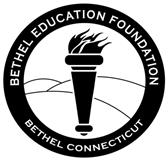 Mail or email this completed form, a copy of the final purchase order, and digital photos to the BEF at PO Box 92, Bethel, CT 06801 within 3 months following the start of the program or receipt of grant.  The email address is betheledfoundation@yahoo.com. A copy of the final purchase order is attached.    Previously sent in.      If the amount approved differs from the amount expended, please explain:Project Summary: (Attach extra paper, if necessary).What did your students do as part of this project?What were the most important things your students learned as a result of this project?If applicable, how did your school administration and/or colleagues support you as you implemented your project?Please list your project goals.  Check () those that you accomplished.  If any goals were not accomplished, please explain why.In addition to the funds granted by the BEF, was any other project support provided?If your grant was part of a pilot program, how will this program be funded in the future?Additional comments:Please acknowledge the support of the Bethel Education Foundation in any printed material or presentations such as school or district newsletters, local newspapers, or other media.  Project Directors must include the following statement when writing about a BEF grant: “This project is supported by a grant from the Bethel Education Foundation…”  Also, email digital photos of the project to the BEF to be published in the BEF newsletter, website, and/or Facebook.  Work with the BEF to showcase the grant in the community and use the BEF logo (downloadable from the website) in publicizing the project whenever possible.Revised: 9.30.14Today’s Date:School Name:Project Director Name(s):Project Title:# directly involved in project:StudentsTeachersGrade(s)# indirectly impacted: 	StudentsTeachersGrant Amount Approved:$$Amount Expended:Amount Expended:$$